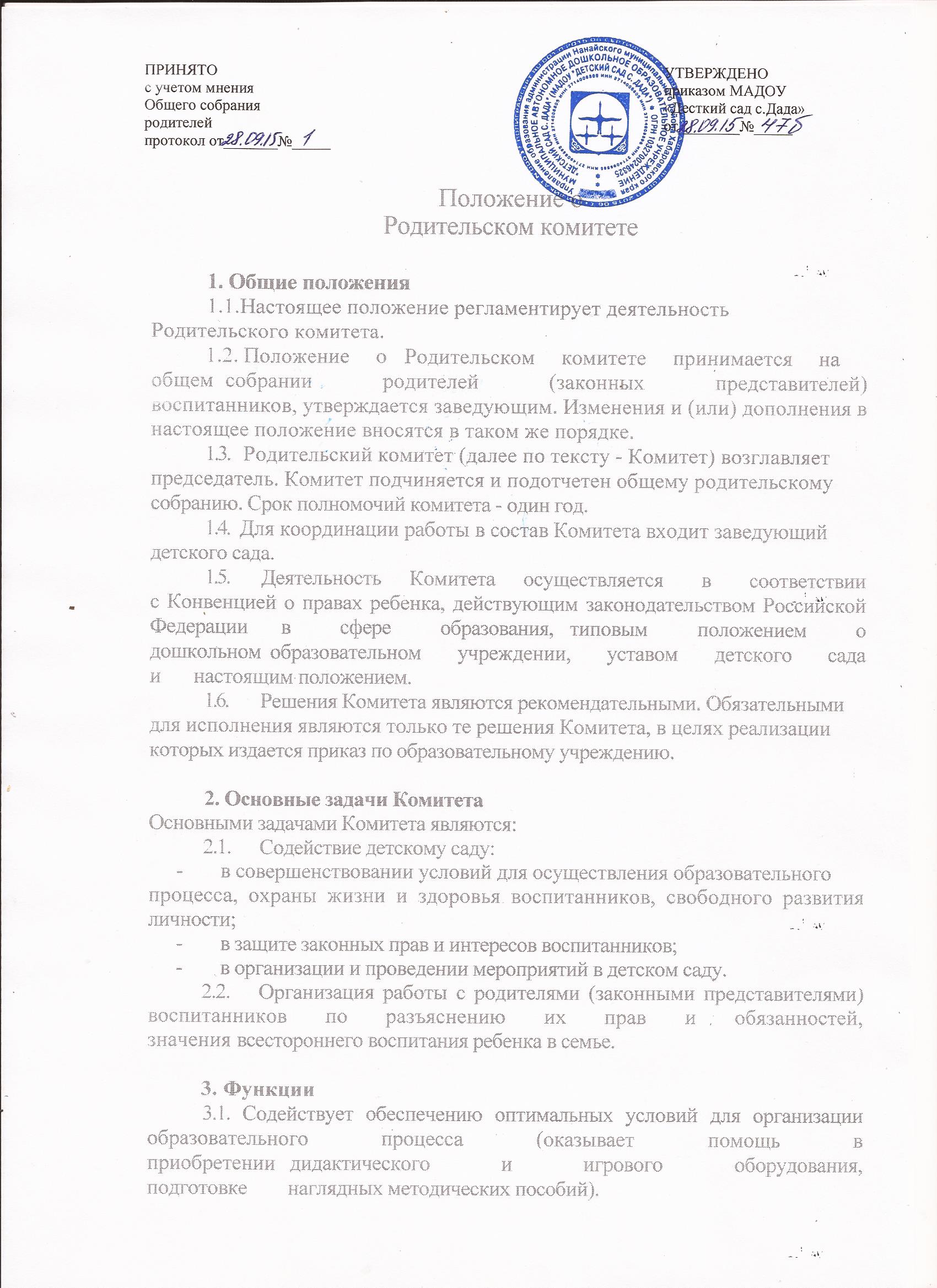 3.2. Проводит разъяснительную работу и консультативную работу
среди родителей (законных представителей) воспитанников об их правах и
обязанностях.3.3. Оказывает помощь детскому саду в подготовке к новому учебному году.3.4. Совместно   с   администрацией   детского   сада   контролирует организацию качества питания воспитанников, медицинского обслуживания.3.5. Оказывает помощь администрации детского сада в организации и проведении общих родительских собраний.3.6. Принимает    участие    в    организации    безопасных    условий осуществления     образовательного     процесса,     соблюдения     санитарно- гигиенических правил и норм.3.7. Обсуждает локальные акты детского сада по вопросам, входящим в компетенцию Комитета.	4. Права	4.1. Вносить предложения заведующей, органам самоуправления и
получать информацию о результатах их рассмотрения.	4.2. Обращаться за разъяснениями в учреждения и организации.4.3.Выносить общественное порицание родителям (законным представителям) уклоняющихся от воспитания детей в семье.4.4.Поощрять родителей (законных представителей) за активную работу в Комитете, оказание помощи в проведении мероприятий и др.4.5.Председатель может присутствовать (с последующим информированием Комитета) на отдельных заседаниях Педагогического совета, других органах самоуправления по вопросам, относящихся к компетенции Комитета.	5. Ответственность
Комитет отвечает за:Выполнение плана работы Комитета.Выполнение  решений, рекомендаций Комитета.5.3.	Установление   взаимопонимания   между   заведующим   детским садом,     педагогическими     работниками     и     родителями     (законными представителями) воспитанников в вопросах семейного и общественного воспитания.5.4.	Принятие     решений     в     соответствии     с действующим законодательством Российской Федерации.	5.5. Бездействие отдельных членов Комитета или всего Комитета.5.6.   Члены   Комитета,   не   принимающие   участия   в   его   работе,   по представлению председателя Комитета могут быть отозваны избирателями.6.	Организация работы6.1. В    состав    Комитета    входят    представители    родителей    (законных представителей) воспитанников по два человека от каждой группы. Представители в Комитет избираются ежегодно на родительских собраниях в начале учебного года.6.2. Из   своего   состава   Комитет   выбирает   председателя.   Для   ведения протокола может быть избран секретарь.6.3. Комитет   работает   по   плану,   который   согласуется   с заведующим детского сада.6.4. О   своей   работе   Комитет   отчитывается   перед   общим   родительским собранием не реже одного раза в год.6.5. Комитет  правомочен  выносить  решения  при  наличии  на  заседании не менее 2/3 своего состава. Решения принимаются простым большинством голосов.6.6. Переписка      Комитета      по      вопросам,      относящимся к его компетенции,  ведётся  от имени детского  сада,  документы подписывает заведующий  и  председатель Комитета.7.	Делопроизводство7.1. Комитет   ведет   протоколы   своих   заседаний   и   общих   родительских собраний в соответствии с инструкцией о ведении делопроизводства. 7.2 Планы, отчёты о проделанной работе, протоколы хранятся в детском саду. Срок хранения не более 3-х лет.7.3. Ответственность за делопроизводство в Комитете возлагается на его председателя или секретаря.